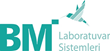 TÜR TANIMLAMA ÖRNEKLERİ GÖNDERİM VE KALİTE KONTROL                                        ŞARTLARI	Aşağıda belirtilen miktarda ve nitelikte örnek analiz için firmamız yetkilisi tarafından uygun koşullarda ..................................tarihinde, eki olan örnek adı, hacmi ve yoğunluğu bilgilerini içeren tablo dökümü ile beraber elden teslim gönderilmiştir.Not: Örnek sayısı kadar satır eklenebilir.TÜR TANIMLAMA ÖRNEK GÖNDERİM FORMUGönderenin Adı, Soyadı:  Kurum Adı:Telefon:E-posta: Tarih:Örnek Sayısı Örnek Türü (Bakteri, fungus,diğer)Örnek özelliği (DNA, RNA, izole edilmemiş örnek):NoÖrnek AdıYapılacak Analiz(16S, 18S, ITS)Patojen (Evet/Hayır)1234567891011121314